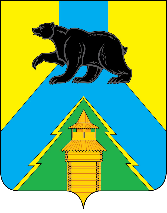 Российская  ФедерацияИркутская областьУсть-Удинский районМЭРПОСТАНОВЛЕНИЕОт «01» июня 2022г. № 277п. Усть-УдаВ соответствии со статьями 135, 144 Трудового кодекса Российской Федерации, Федеральным законом от 06.12.2021 года № 406-ФЗ «О внесении изменений в статью 1 Федерального закона «О минимальном размере оплаты труда», постановлением Конституционного Суда Российской Федерации от 07.12.2017 года № 38-П «По делу о проверке конституционности положений статьи 129, частей первой и третьей статьи 133, частей первой, второй, третьей, четвертой и одиннадцатой статьи 133.1 Трудового Кодекса Российской Федерации в связи с жалобами граждан В.С. Григорьевой, О.Л. Дейдей, Н.А. Капуриной и И.Я. Кураш», руководствуясь статьями 22, 45 Устава районного муниципального образования «Усть-Удинский район»,ПОСТАНОВЛЯЮ:1. Установить с 1 июня 2022 года работникам муниципальных учреждений, расположенных в районном муниципальном образовании «Усть-Удинский район», сумма фактически начисленной заработной платы которых при условии полной отработки нормы рабочего времени ниже 15 279 рублей с применением районного коэффициента и процентной надбавки за работу в южных районах Иркутской области, доплату в размере образовавшейся разницы.2. Главным распорядителям бюджетных средств районного муниципального образования «Усть-Удинский район» довести данную информацию до подведомственных учреждений.3. Настоящее постановление распространяется на правоотношения, возникшие с 1 июня 2022 года.4. Признать утратившими силу:1) Постановление мэра Усть-Удинского района от 14 января 2022 года № 18 «О доплате работникам муниципальных учреждений районного муниципального образования «Усть-Удинский район».5. Управлению делами администрации района (Толмачева О.С.) опубликовать настоящее постановление в установленном порядке.6. Контроль за исполнением настоящего постановления возложить на заместителя мэра района по социальным вопросам Черных О.И.           И.о. мэра Усть-Удинского района                                           А.А. Менг      О доплате работникам муниципальных учреждений районного муниципального образования «Усть-Удинский район»